Bis 20. August 2020 für einen der Bachelorstudiengänge an der Hochschule Hamm-Lippstadt bewerben 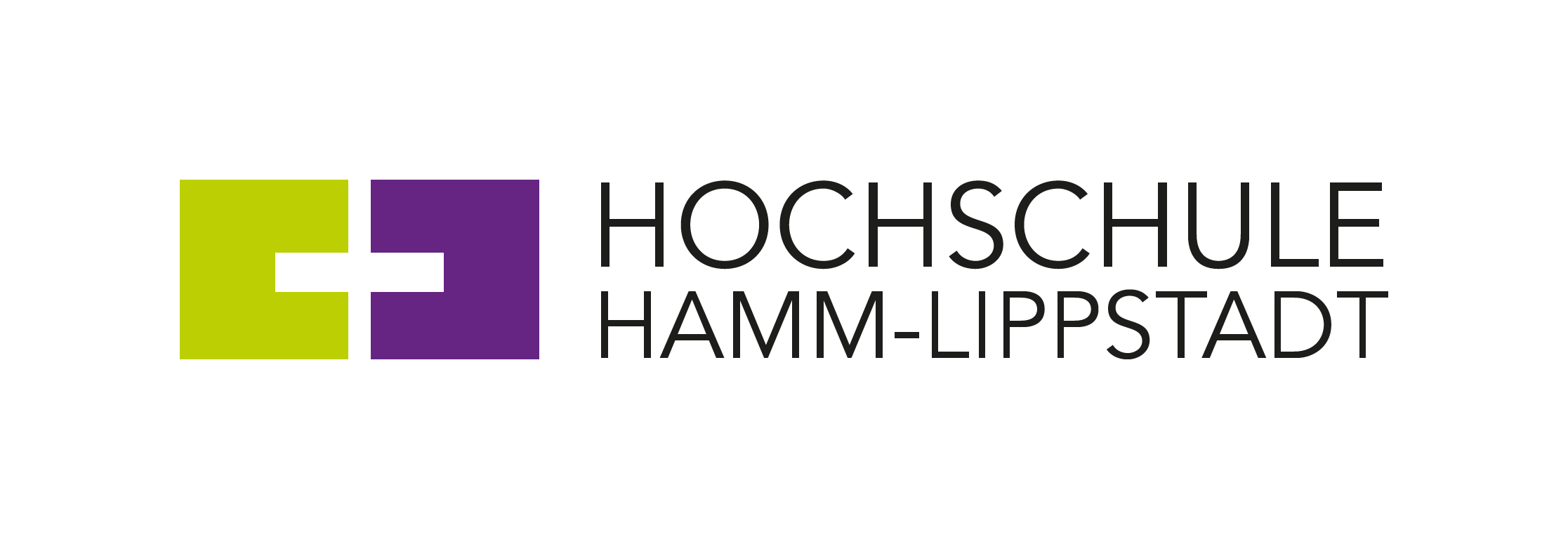 Die Bewerbungsphase an der Hochschule Hamm-Lippstadt (HSHL) geht in den Endspurt: Noch bis zum 20. August 2020 können sich Studieninteressierte für einen Studienplatz in einem der 14 Bachelorstudiengänge zum kommenden Wintersemester 2020/2021 bewerben. Die Bewerbung ist online möglich. Unter  www.hshl.de/online-anmeldung finden Interessierte alle wichtigen Informationen.Örtlich zulassungsbeschränkt sind folgende Bachelorstudiengänge:Betriebswirtschaftslehre (Campus Lippstadt, B. Sc.)Interkulturelle Wirtschaftspsychologie (Campus Hamm, B. Sc.)Technisches Management und Marketing (Campus Hamm, B. Sc.)Umweltmonitoring und Forensische Chemie (Campus Hamm, B. Eng.)Zulassungsfrei sind diese Bachelorstudiengänge:Angewandte Informatik und Soziale Medien (Campus Lippstadt, B. Sc.)Biomedizinische Technologie (Campus Hamm, B. Eng.)Computervisualistik und Design (Campus Lippstadt, B. Sc.)Electronic Engineering (Campus Lippstadt, B. Eng.) – Lehrsprache des Studiengangs ist EnglischEnergietechnik und Ressourcenoptimierung (Campus Hamm, B. Eng.)Intelligent Systems Design (Campus Hamm, B. Eng.)Materialdesign – Bionik und Photonik (Campus Lippstadt, B. Sc.)Mechatronik (Campus Lippstadt, B. Eng.)Sport- und Gesundheitstechnik (Campus Hamm, B. Eng.)Wirtschaftsingenieurwesen (Campus Lippstadt, B. Eng.)Weitere Informationen zu den jeweiligen Bachelorstudiengängen finden Interessierte unter www.hshl.de/studiengaenge Online-Vortrag der Zentralen StudienberatungBei Fragen zu den Themen Studienwahl, Bewerbung und Einschreibung steht die Zentrale Studienberatung (ZSB) der HSHL gerne zur Verfügung. Am 13.8. informiert die ZSB zudem ab 16 Uhr in einem Online-Vortrag darüber, wie aus dem vielfältigen Angebot an Studiengängen eine fundierte Entscheidung für einen Studiengang getroffen werden kann, was das Studium an der Hochschule Hamm-Lippstadt besonders macht und wie man sich für die Studiengänge an unserer Hochschule bewirbt. Fragen zum Studienalltag werden in einer anschließenden Fragerunde beantwortet.Die Veranstaltung ist kostenlos und über einen Link erreichbar. Der Link und weitere Informationen stehen unter www.hshl.de/veranstaltungskalender zur Verfügung.VoraussetzungenVoraussetzung für die Bewerbung in den Bachelorstudiengängen an der Hochschule Hamm-Lippstadt ist die allgemeine Hochschulreife, fachgebundene Hochschulreife oder Fachhochschulreife. Wenn ein Studiengang zulassungsbeschränkt ist, bedeutet das, dass die Hochschule eine bestimmte Anzahl von Studienplätzen bereitstellt. Nach Ablauf der Bewerbungsfrist entscheidet die Hochschule in Abhängigkeit von der Anzahl der Bewerbungen, dem Notendurchschnitt und der Wartezeit über die Zulassung zum Studium. Weitere Informationen dazu finden Interessierte unter www.hshl.de/online-anmeldung Bei Fragen rund um die Bewerbung und Einschreibung steht das Team des HSHL Campus Office allen Studieninteressierten unter help@hshl.de zur Verfügung.Die Vorlesungszeit für Erstsemester in den Bachelorstudiengängen an der HSHL startet ab dem 2.11.2020.Weitere Informationen:www.hshl.de/studiengaenge www.hshl.de/online-anmeldung www.hshl.de/studienberatung-fuer-studieninteressierte Über die Hochschule Hamm-Lippstadt:Seit 2009 bietet die staatliche Hochschule Hamm-Lippstadt ein innovatives Studienangebot mit Fokus auf Ingenieurwissenschaften, Naturwissenschaften, Informatik und Wirtschaft. Aktuell sind rund 6200 Studierende in 14 Bachelor- sowie zehn Masterstudiengängen eingeschrieben. An Standorten in Hamm und Lippstadt verfügt die Hochschule über modernste Gebäude mit rund 15.000 Quadratmetern Laborflächen. Gemeinsam legt das Team mit Präsident Prof. Dr. Klaus Zeppenfeld und Kanzler Karl-Heinz Sandknop den Fokus auf interdisziplinäre Ausrichtung, Marktorientierung, hohen Praxisbezug und zukunftsorientierte Forschung.www.hshl.de 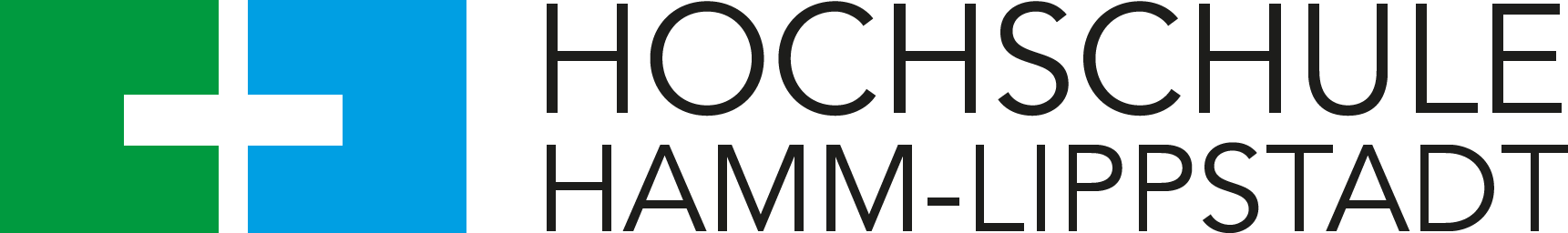 